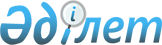 О квотировании рабочих мест для трудоустройства инвалидов по Щербактинскому району на 2012 год
					
			Утративший силу
			
			
		
					Постановление акимата Щербактинского района Павлодарской области от 27 февраля 2012 года N 56/1. Зарегистрировано Департаментом юстиции Павлодарской области 16 марта 2012 года N 12-13-141. Утратило силу в связи с истечением срока действия (письмо руководителя аппарата акима Щербактинского района Павлодарской области от 27 сентября 2013 года N 35/01-17/820)      Сноска. Утратило силу в связи с истечением срока действия (письмо руководителя аппарата акима Щербактинского района Павлодарской области от 27.09.2013 N 35/01-17/820).      В соответствии с подпунктом 13) пункта 1 статьи 31 Закона Республики Казахстан "О местном государственном управлении и самоуправлении в Республике Казахстан", подпунктом 1) статьи 31 Закона Республики Казахстан "О социальной защите инвалидов в Республике Казахстан", подпунктом 5-2) статьи 7 Закона Республики Казахстан "О занятости населения", в целях оказания содействия занятости и приему на работу инвалидов, нуждающихся в трудоустройстве, акимат Щербактинского района ПОСТАНОВЛЯЕТ:



      1. Установить квоты рабочих мест для инвалидов в размере трех процентов от общей численности рабочих мест.



      2. Государственному учреждению "Отдел занятости и социальных программ Щербактинского района" обеспечить содействие в трудоустройстве нуждающихся инвалидов на квотируемые рабочие места путем выдачи соответствующих направлений к работодателям.



      3. Контроль за исполнением данного постановления возложить на заместителя акима района Калыбаеву Бахтылы Каирбековну.



      4. Настоящее постановление вводится в действие по истечении десяти календарных дней после дня его первого официального опубликования.      Аким района                                С. Смагулов
					© 2012. РГП на ПХВ «Институт законодательства и правовой информации Республики Казахстан» Министерства юстиции Республики Казахстан
				